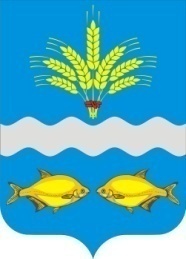 РОСТОВСКАЯ ОБЛАСТЬМУНИЦИПАЛЬНОЕ ОБРАЗОВАНИЕ«СИНЯВСКОЕ СЕЛЬСКОЕ ПОСЕЛЕНИЕ»СОБРАНИЕ ДЕПУТАТОВ СИНЯВСКОГО СЕЛЬСКОГО ПОСЕЛЕНИЯРЕШЕНИЕ«О внесении изменений в решение Собрания депутатов Синявского сельского поселения от 21.08.2019 № 134 «Об утверждении Правил благоустройства территории муниципального образования «Синявское сельское поселение»Принято Собранием депутатовСинявского сельского поселения                                                         «27» декабря 2021г. с. СинявскоеВ соответствии с пунктом 19 части 1, частью 3 статьи 14 Федерального закона от 06.10.2003 № 131-ФЗ «Об общих принципах организации местного самоуправления в Российской Федерации», руководствуясь Уставом муниципального образования «Синявское сельское поселение», принятым решением Собрания депутатов Синявского сельского поселения, Собрание депутатов Синявского сельского поселенияРЕШИЛО:1. Внести в приложение к решению Собрания депутатов Синявского сельского поселения от 21.08.2019 № 134 «Об утверждении Правил благоустройства территории муниципального образования «Синявское сельское поселение» следующие изменения:1.1. в приложении «Г»:1.1.1. пункт 1.13 признать утратившим силу;1.1.2. пункт 1.15 изложить в следующей редакции:«1.15. Уборка и содержание территории Синявского сельского поселения в границах зон с особыми условиями использования территорий осуществляются собственниками земельных участков, расположенных в границах указанных зон, или лицами, осуществляющим полномочия собственника в отношении земельных участков, расположенных в границах указанных зон, с учетом требований федерального законодательства по обеспечению безопасности, защиты или сохранения объектов, в связи с размещением которых устанавливается зона с особыми условиями использования территории.»;1.1.3. пункт 2.13 признать утратившим силу;1.2. в приложении «Д»:1.2.1. подпункт 1.12.3 пункта 1.12 изложить в следующей редакции:«1.12.3. При осуществлении хозяйственной и иной деятельности на земельных участках, занятых зелеными насаждениями, собственники указанных земельных участков проводят мероприятия по созданию и сохранению зеленых насаждений в соответствии с требованиями Областного закона от 03.08.2007 № 747-ЗС «Об охране зеленых насаждений в населенных пунктах Ростовской области» и Постановлением Правительства Ростовской области от 30.08.2012 № 819 «Об утверждении Порядка охраны зеленых насаждений в населенных пунктах Ростовской области»;1.2.2. пункты 1.13, 8.5 и 8.6 признать утратившими силу;2. Главному специалисту администрации Синявского сельского поселения С.Н. Шевченко обеспечить официальное опубликование (обнародование) настоящего решения и разместить его на официальном сайте Собрания депутатов Синявского сельского поселения в информационно-телекоммуникационной сети «Интернет».3. Настоящее решение вступает в силу со дня его официального опубликования (обнародования).4. Контроль за исполнением настоящего решения возложить оставляю за собой.Председатель Собрания депутатов –Глава Синявского сельского поселения	Е.А. Дудникс. Синявское«27» декабря 2021 года№ 20